12 Tout, tous,etc. (Les règles)

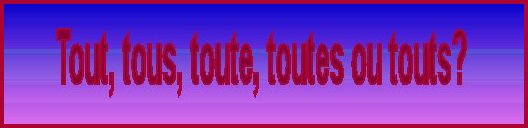     Le mot "tout" peut avoir quatre natures: il peut être un adverbe, un adjectif indéfini, une locution conjonctive ou un nom. Pour s'avoir comment on doit accorder le mot "tout" dans notre phrase, on doit d'abord savoir quelle nature il a.  Tout est un adverbe.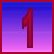    Lorsqu'on donne à tout le sens de "complètement" ou de "entièrement", il est un adverbe.        ex.: Le plancher est tout (complètement) propre.   Habituellement, les adverbes sont invariables, ce qui veut dire qu'ils ne s'accordent jamais. Cependant, "tout" , employé comme adverbe, est une exception. Il peut parfois s'accorder avec l'adjectif qui le suit, si:- il est suivit d'un adjectif féminin qui commence par une consonne.ou- il est suivit d'un adjectif féminin qui commence par un "h" aspiré.Voici quelques exemples:Exemple 1:  Il est tout blanc.                     "tout" est suivi d'un adjectif masculin,                     alors il demeure invariable.                     Il est tout blanc.Exemple 2:  Elle est tout intriguée par ce mystère.                      "tout" est suivit d'un adjectif féminin,                      mais cet adjectif commence par une voyelle ("i"),                      alors il demeure invariable.                      Elle est tout intriguée par ce mystère. Exemple 3: Ce soir, elle est tout seule.                     "tout" est suivi d'un adjectif féminin                    et cet adjectif commence par une consonne ("s"),                    alors il s'accorde en genre et en nombre avec                     l'adjectif. "seule" est féminin singulier.                    Ce soir, elle est toute seule.Exemple 4: Elle est tout habillée.                     "tout" est suivit d'un adjectif féminin                      et cet adjectif commence par "h".                      Puisque on dit "l'habillée" et non "la habillée",                       ("l'habit" et non "le habit")                      il s'agit d'un "h" muet et non d'un "h" aspiré.                     Donc, "tout" demeure invariable.                      Elle est tout habillée.Exemple 5: Elles sont maintenant tout honteuses.                    "tout" est suivit d'un adjectif féminin                    et cet adjectif commence par "h".                    Puisqu'on dit "la honteuse" et non "l'honteuse",                     ("la honte" et non "l'honte")                    il s'agit d'un "h" aspiré et non d'un "h" muet.                    Donc, "tout" s'accorde en genre et en nombre avec                     l'adjectif "honteuses". "honteuses" est féminin pluriel.                    Elles sont maintenant toutes honteuses.   Tout est un adjectif indéfini.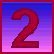     Le mot "tout" peut aussi être un adjectif indéfini. Il s'accordera en genre et en nombre alors avec le "nom-noyau", c'est-à-dire le nom auquel il se rapporte. On retrouve souvent un déterminant entre le mot "tout" et le nom-noyau lorsqu'il est adjectif indéfini. ex.: Tous les enfants s'amusent........................ "les"= déterminant ; "enfants" = nom-noyauVoici quelques exemples: Exemple1: Tout le monde le sait.                    tout est ici un adjectif indéfini,                    alors il s'accorde en genre et en nombre avec le                     nom-noyau, "monde". "monde" est masculin singulier.                    Tout le mode le sait.Exemple 2: Tout ses copines seront présentes.                     tout est ici un adjectif indéfini,                     alors il s'accorde en genre et en nombre avec le                      nom-noyau, "copines". "copines" est féminin pluriel.                     Toutes ses copines seront présentes. Tout est un nom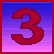     Lorsque le déterminant est placé avant le mot "tout", on dit qu'il est un nom. Dans ce cas, "tout" restera toujours masculin. On pourra alors le mettre au singulier ou au pluriel.Exemple 1: Mélange bien le tout.                     "le" est un déterminant et est placé avant le mot "tout"                     "tout" est donc un nom.                     Dans cette phrase, "tout" est singulier.                     Mélange bien le tout.Exemple 2: Les tout peuvent s'additionner.                     "les" est un déterminant et est placé avant                      le mot "tout". "tout" est donc un nom.                     Dans cette phrase, "tout" est pluriel.                      Les touts peuvent s'additionner.  Tout peut être un pronom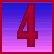     Tout peut être un pronom. Dans ce cas, il représente souvent un groupe de gens ou d'objets. Il s'agit du sujet de la phrase et est souvent placé devant le verbe. On l'accorde alors en genre et en nombre.Voici quelques exemples:Exemple 1: Quand l'alarme sonna, tout sortirent en courant.                     "tout" est ici un pronom.                     Il est en effet placé devant le verbe "sortirent".                     Il représente un groupe de plusieurs personnes,                     alors on l'écrit au pluriel.                    Quand l'alarme sonna, tous sortirent en courant.Exemple 2: Tout ces femmes s'amusent.                   "tout" est ici un pronom.                    Il est en effet placé devant le verbe "amusent".                    Il représente un groupe de plusieurs personnes                     féminines, alors on l'écrit au féminin pluriel.                   Toutes ces femmes s'amusent.